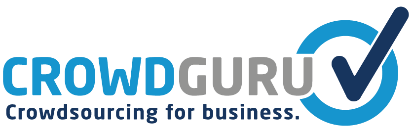 Angaben zur gewünschten TexterstellungFirma		 		Anschrift	 		Ansprechpartner 		E-Mail				Telefon				ALLGEMEINArt der Texte    			 Produktbeschreibungen    Kategoriebeschreibungen   SEO-Texte   Blogbeiträge   Sonstige: Anzahl Texte			 Gewünschter Lieferzeitraum	 TEXTAUFBAU/ STRUKTURVORGABENLänge der Texte in Wörtern 	Beispieltext vorhanden 		 Ja     NeinAnzahl Überschriften		Anzahl Abschnitte		Anmerkungen zum Aufbau	KEYWORDS IM TEXT		 Ja. Die Keywords erhält Crowd Guru vom Auftraggeber.  Nein, es sollen keine Keywords im Text erwähnt werden. Wieviele unterschiedliche Keywords pro Text?    
Keyword-Dichte  % oder  Mal/Text.Sind Füllwörter erlaubt?			  Ja     Nein            (bspw. Urlaub Mallorca  Urlaub auf Mallorca)         Sind Flexionen erlaubt?				  Ja     Nein(bspw. des Hundes, günstiger…)    HTML-Formatierung im Text*	 Ja  	 Nein   (bspw. kursiv (i), fett (strong)) Einbinden von Links im Text*  	 Ja    Nein(bspw. Verlinkungen auf andere Kategorien) Sonstiges*			 INHALTThema der Texte		Inhaltliche Vorgaben	 	Zielgruppe			Stil				 Formell   Locker   Werbend   NeutralAnsprache des Lesers		 Sie    Du   Direkte Ansprache vermeidenPerspektive 			Anmerkungen zum Inhalt/	Worauf sollte der Texter achten?EXPORTLieferformat	 Excel (Standard)  csv   Sonstiges*: Teillieferungen erwünscht: 	 Ja	 Nein	    Häufigkeit*:ALLGEMEINE ANMERKUNGEN*Bitte beachten Sie, dass für Zusatzleistungen weitere Kosten anfallen können.  KONTAKTDATENCrowd Guru – Eine Marke der IT2Media GmbH & Co. KG | Bundesalle 23 | 10717 Berlin | www.crowdguru.de | texte@crowdguru.de